Настоящие информационные материалы являются на основании статей №435-437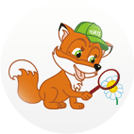  Гражданского Кодекса РФ публичной офертой (предложением) со стороны МАУ ДО ЦТР и ГО «Информационные технологии»(далее – Оргкомитет) к образовательным учреждениям на проведение конкурса «ЧИП».ИНФОРМАЦИЯ ДЛЯ ШКОЛЬНЫХ ОРГАНИЗАТОРОВО ПРОВЕДЕНИИ МЕЖДУНАРОДНОГО ИГРОВОГО КОНКУРСА«ЧИП» ДЛЯ ПЕРВОКЛАССНИКОВТема конкурса «Сказки Х.К. Андерсена»	Конкурс по естествознанию «Человек и природа» (ЧИП) проводится в школах уже более десяти лет, а ЧИП в дошкольных учреждениях проводится с 2014 года. 	В 2020-2021 учебном году конкурс «ЧИП» для первоклассников по теме «Сказки Андерсена» будет проводиться с 12 по 20 ноября 2020 года. 	Все задания конкурса «ЧИП» рецензируются кафедрой теории и методики дошкольного образования ГАУ ДПО НСО «Новосибирский институт повышения квалификации и переподготовки работников образования». 	Конкурс проводится непосредственно в образовательной организации в любое удобное время из указанного периода. Решение об участии в конкурсе принимает руководитель организации и назначает организатора конкурса. Организатором может быть учитель методист или администратор школы. Конкурс проводится для всех желающих. Решение об участии в конкурсе принимают родители (или законные представители) ребёнка. 	Регистрационный взнос составляет 80 рублей с каждого участника*. Для участия в конкурсе организатор подаёт заявку в Региональный оргкомитет. 	Образовательной организации, участвующей в конкурсе, и организатору выдаются сертификаты. Каждый ребёнок в день проведения конкурса получает красочный буклет с заданиями и небольшой сувенир. Буклет содержит 15 заданий с вариантами ответов (ответы оформлены в виде картинок). Во время проведения конкурса организатор зачитывает вопрос, участники выбирают и отмечают в буклете с заданиями правильный ответ. Время на выполнение конкурсных заданий – не более 30 минут. Материалы для проведения конкурса (буклеты с заданиями, инструкции, подарки, бланки ответов) организатор получает перед конкурсом в Региональном оргкомитете или у районного организатора. После подведения итогов каждый участник получает сертификат, в котором указаны количество набранных им баллов и место в образовательной организации, а также подарок с символикой конкурса. Результаты конкурса будут переданы в организации не позднее, чем через месяц после сканирования конкурсных материалов. Список рекомендованной литературы к конкурсу «ЧИП – 2020» для первоклассников  «Сказки Х.К. Андерсена»«Снежная Королева»«Дюймовочка»«Гадкий утенок»«Огниво»«Соловей»«Оле-Лукойе»«Штопольная игла»«Судьба репейника»«Стойкий оловянный солдатик»* От взноса освобождаются дети–сироты и дети, оставшиеся без попечения родителей)ЗАЯВКА – ДОГОВОР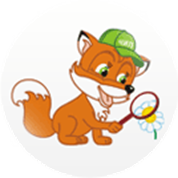 на проведениеМеждународного игрового конкурса по естествознаниюЧИП   ДЛЯ ПЕРВОКЛАССНИКОВ (Тема конкурса «Сказки Х.К. Андерсена» г. Калининград                                                                                                     «___»_____________2020г. в образовательном учреждении _____________________________________________________________________________________________________           (название образовательного учреждения)МАУ ДО ЦТР и ГО «Информационные технологии» (далее «Региональный оргкомитет») и представитель группы учащихся образовательного учреждения (далее «Партнер») договорились о совместном проведении конкурса на указанных условиях:«Региональный оргкомитет»:обеспечивает партнера необходимым количеством конкурсных материалов для участников в соответствии с поданной заявкой-договором; осуществляет обработку переданных «Партнером» бланков ответов, заполненных участниками, передает «Партнеру» результаты обработки ответов участников в виде сводной ведомости для педагогов;передает «Партнеру» сертификаты и иные материалы для поощрения участников, предусмотренные организаторами в соответствии с Положением о проведении конкурса.«Партнер»: на основании свободного изъявления учащимися (с согласия их родителей или лиц их заменяющих) желания участвовать в конкурсе формирует заявку-договор, организует оплату оргвзноса по реквизитам «Регионального оргкомитета» (Приложение № 1);получает от «Регионального оргкомитета» материалы и обеспечивает проведение конкурса в соответствии с информационными материалами о его проведении (опубликованном на сайте цитоис.рф);проводит первичную обработку материалов перед передачей пакета документов в «Региональный оргкомитет» (наличие оформленной Справки об информированном согласии (подпись, печать), списки участников конкурса, правильность заполнения участниками в бланках ответов полей с фамилией и именем, классом и кодом школы);выдает участникам конкурса, сдавшим заполненные бланки ответов, сертификаты с результатами участия.Дата проведения конкурса – с 12 ноября по 20 ноября 2020 г.	Подача заявки в «Региональный оргкомитет» до «12» октября 2020 г.                               	по электронной почте citois@eduklgd.ru или по факсу 8(4012) 32-29-77 	Опоздавшие заявки будут удовлетворены в последнюю очередь.Оргвзнос – 80 рублей за одного участника. Оплатить оргвзнос не позднее 20.11.2020 Информация о количестве учащихся, желающих участвовать в конкурсе: Способ получения материалов конкурса: лично «Партнером» в региональном оргкомитете.Настоящая заявка-договор является письменным подтверждением согласии «Партнера» с условиями проведения конкурса, опубликованными на сайте цитоис.рф и в прилагаемых информационных материалах в 2020-2021 учебном году, и на основании статей №438-440 Гражданского Кодекса РФ свидетельствует о факте заключения договора публичной оферты на проведение конкурса в  образовательной направленности.Учащиеся и их родители (лица их заменяющие) проинформированы об условиях проведения конкурса (сроки и форма проведения, стоимость участия, способ обработки персональных данных и подведения итогов), оплатили в установленном порядке оргвзнос и подтвердили свое согласие на обработку персональных данных (фамилия, имя, класс) с целью получения итоговых результатов в виде сертификатов и сводной ведомости результатов для педагога. Настоящая заявка-договор является согласием на обработку персональных данных представителя образовательной организацией (ФИО, паспортные данные, телефон, e-mail) МАУ ДО ЦТР и ГО «Информационные технологии» с целью использования условий заявки-договора по проведению конкурса в образовательном учреждении на период до 01 июля 2021 года.Адреса и реквизиты сторон УВАЖАЕМЫЕ КОЛЛЕГИ! КОМИССИЯ   ПО ДАННОМУ ПЛАТЕЖУ БАНКОМ НЕ ВЗИМАЕТСЯ!!!ПРИ ОПЛАТЕ ВЫ (ИЛИ СОТРУДНИК БАНКА) ВЫБИРАЕТЕ УСЛУГУ «ИГРЫ»1 кл.ИТОГОСумма оплаты оргвзносаза всех участниковРегиональный оргкомитетМАУ ДО ЦТР и ГО «Информационные технологии»Адрес: 236001, г.Калининград,  ул. полковника Ефремова, д.10Телефон: (4012)322977, 321628Электронный адрес: citois@eduklgd.ruИНН 3906139984/КПП 390601001УФК по Калининградской области (КЭиФ, МАУ ДО ЦТР и ГО «Информационные технологии» л/с 808011191)р/с № 40701810827481000081БИК 042748001ОТДЕЛЕНИЕ КАЛИНИНГРАД Г КАЛИНИНГРАДОКТМО 27701000Директор _________________ Е.А. Андреева м.п.Партнер ФИО _____________________________________________________________________________________________________Контактный телефон _______________________________________e-mail _______________________________________________                             паспорт ___________________________________________________                                                                                      серия, номер дата выдачи _______________________________________________      выдан _____________________________________________________                                                            кем выдан личная подпись __________________/____________________/СОГЛАСОВАНО Руководитель образовательного учреждения                            _____________________/___________________/м.п.КВИТАНЦИЯИНН 3906139984 / КПП 390601001    УФК по Калининградской области (КЭиФ, МАУ ДО ЦТР и ГО «Информационные технологии» л/с 808011191) ОКТМО  27701000 КБК 000 00000000000000130ИНН 3906139984 / КПП 390601001    УФК по Калининградской области (КЭиФ, МАУ ДО ЦТР и ГО «Информационные технологии» л/с 808011191) ОКТМО  27701000 КБК 000 00000000000000130ИНН 3906139984 / КПП 390601001    УФК по Калининградской области (КЭиФ, МАУ ДО ЦТР и ГО «Информационные технологии» л/с 808011191) ОКТМО  27701000 КБК 000 00000000000000130ИНН 3906139984 / КПП 390601001    УФК по Калининградской области (КЭиФ, МАУ ДО ЦТР и ГО «Информационные технологии» л/с 808011191) ОКТМО  27701000 КБК 000 00000000000000130ИНН 3906139984 / КПП 390601001    УФК по Калининградской области (КЭиФ, МАУ ДО ЦТР и ГО «Информационные технологии» л/с 808011191) ОКТМО  27701000 КБК 000 00000000000000130ИНН 3906139984 / КПП 390601001    УФК по Калининградской области (КЭиФ, МАУ ДО ЦТР и ГО «Информационные технологии» л/с 808011191) ОКТМО  27701000 КБК 000 00000000000000130ИНН 3906139984 / КПП 390601001    УФК по Калининградской области (КЭиФ, МАУ ДО ЦТР и ГО «Информационные технологии» л/с 808011191) ОКТМО  27701000 КБК 000 00000000000000130ИНН 3906139984 / КПП 390601001    УФК по Калининградской области (КЭиФ, МАУ ДО ЦТР и ГО «Информационные технологии» л/с 808011191) ОКТМО  27701000 КБК 000 00000000000000130(ИНН и наименование получателя платежа)(ИНН и наименование получателя платежа)(ИНН и наименование получателя платежа)(ИНН и наименование получателя платежа)(ИНН и наименование получателя платежа)(ИНН и наименование получателя платежа)(ИНН и наименование получателя платежа)(ИНН и наименование получателя платежа)р/с №  40701810827481000081р/с №  40701810827481000081р/с №  40701810827481000081р/с №  40701810827481000081р/с №  40701810827481000081р/с №  40701810827481000081р/с №  40701810827481000081р/с №  40701810827481000081(номер счета получателя платежа)(номер счета получателя платежа)(номер счета получателя платежа)(номер счета получателя платежа)(номер счета получателя платежа)(номер счета получателя платежа)(номер счета получателя платежа)(номер счета получателя платежа)Отделение Калининград г. КалининградОтделение Калининград г. КалининградОтделение Калининград г. КалининградОтделение Калининград г. КалининградОтделение Калининград г. КалининградОтделение Калининград г. КалининградОтделение Калининград г. КалининградОтделение Калининград г. Калининград(наименование банка и банковские реквизиты)(наименование банка и банковские реквизиты)(наименование банка и банковские реквизиты)(наименование банка и банковские реквизиты)(наименование банка и банковские реквизиты)(наименование банка и банковские реквизиты)(наименование банка и банковские реквизиты)(наименование банка и банковские реквизиты) БИК 042748001 БИК 042748001 БИК 042748001«ЧИП 1 класс»  Наименование ОУ:«ЧИП 1 класс»  Наименование ОУ:«ЧИП 1 класс»  Наименование ОУ:«ЧИП 1 класс»  Наименование ОУ:«ЧИП 1 класс»  Наименование ОУ:«ЧИП 1 класс»  Наименование ОУ:«ЧИП 1 класс»  Наименование ОУ:«ЧИП 1 класс»  Наименование ОУ:(наименование платежа)(наименование платежа)(наименование платежа)(наименование платежа)(наименование платежа)(наименование платежа)(наименование платежа)(наименование платежа)ДатаСумма платежаСумма платежаСумма платежа                 руб. 00 коп.                     руб. 00 коп.    (Ф.И.О., адрес плательщика)(Ф.И.О., адрес плательщика)(Ф.И.О., адрес плательщика)(Ф.И.О., адрес плательщика)(Ф.И.О., адрес плательщика)(Ф.И.О., адрес плательщика)(Ф.И.О., адрес плательщика)(Ф.И.О., адрес плательщика)КассирПлательщикПлательщик